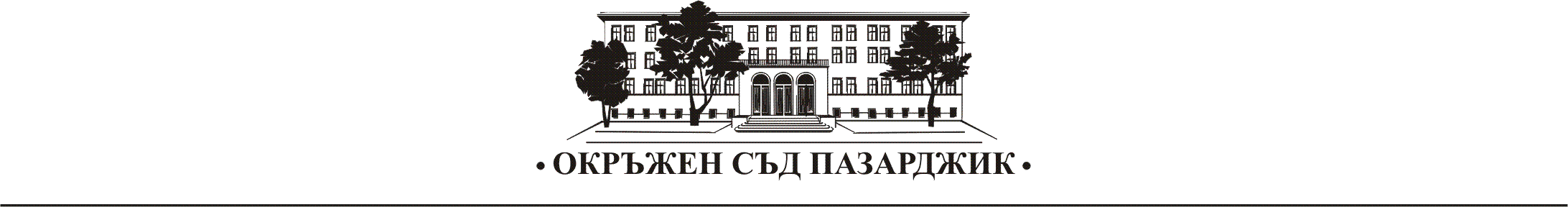     РЕПУБЛИКА БЪЛГАРИЯОКРЪЖЕН СЪД – ПАЗАРДЖИКПРЕДСТОЯЩИ ЗА РАЗГЛЕЖДАНЕ НАКАЗАТЕЛНИ ДЕЛА В ОКРЪЖЕН СЪД - ПАЗАРДЖИК И РАЙОНЕН СЪД – ПАЗАРДЖИК ЗА 22.06.2020 ГОД.		ВНОХД № 96/2020 год. – докладчик мл.съдия Ели Каменова, 22.06.2020 год., 09:30 часа.		Делото е образувано по протест на Районна прокуратура и въззивна жалба против присъда по НОХД № 1095/2017 г. на РС – Пазарджик, с която подсъдимите М.Н., Д.Н., П.П. и С.К. са признати за виновни в това, че на 4 юли 2014 год. са лъжесвидетелствали по наказателно дело пред РС – Пазарджик. 		НОХД № 237/2020 год. – докладчик съдия Ивета Парпулова, 22.06.2020 год., 09:30 часа.		Делото е образувано по обвинителен акт на Окръжна прокуратура – Пазарджик. Срещу А.И. е повдигнато обвинение за това, че е държал 4 бр. археологически обекта на стойност 900 лв., които не са регистрирани в РИМ – Пазарджик като културна ценност.		НОХД № 2311/2020 год. по описа на Районен съд – Пазарджик – докладчик съдия Димитър Бишуров, 22.06.2020 год., 10:00 часа.		Делото е образувано по обвинителен акт на Районна прокуратура – Пазарджик. Срещу М.М. е повдигнато обвинение за това, че на 21.08.2019 г. в гр. Пазарджик е откраднал мобилен телефон на стойност 1393,95 лв. от П.Б.		НОХД № 1282/2019 год. Районен съд – Пазарджик  – докладчик съдия Красимир Лесенски, 22.06.2020 год., 11:00 часа.		Делото е образувано по обвинителен акт на Районна прокуратура – Пазарджик. Срещу К.М. е повдигнато обвинение за това, че от 22.04.2016 г. до 20.05.2016 г. в казина в гр. Белово и в гр. е изменил компютърни данни на игрални автомати и с това е причинил имотни вреди в общ размер на 2290 лв. 		НОХД № 116/2020 год. по описа на Районен съд – Пазарджик – докладчик съдия Димитър Бишуров, 22.06.2020 год., 11:00 часа.		Делото е образувано по обвинителен акт на Районна прокуратура – Пазарджик. Срещу 3-ма подсъдими е повдигнато обвинение за това, че на 06.02.2019 г. вечерта са влезли въоръжени в чуждо жилище, като са счупили прозореца на къщата.		НОХД № 63/2020 год. – докладчик съдия Ивета Парпулова, 22.06.2020 год., 13:30 часа.		Делото е образувано по обвинителен акт на Окръжна прокуратура – Пазарджик. Срещу К.Г. е повдигнато обвинение за това, че е държал с цел разпространение и разпространил на различни лица 0,935 гр синтетичен канабиноид.		За съдебното заседание са призовани 7 свидетеля и 1 вещо лице.		НОХД № 1330/2019 год. Районен съд – Пазарджик  – докладчик съдия Красимир Лесенски, 22.06.2020 год., 13:15 часа.		Делото е образувано по обвинителен акт на Районна прокуратура – Пазарджик. Срещу Д.М. е повдигнато обвинение за това, че на 03.01.2018 г. в землището на с. Сестримо в съучастие с Г.Б. и Д.П. се е  възползвал от служебното си положение на горски стражар и е разрешил извозването на дървета с редовно писмено позволително, но извън указаните в него брой, вид и м³.		НОХД № 437/2020 год. по описа на Районен съд – Пазарджик  – докладчик съдия Димитър Бишуров, 22.06.2020 год., 15:00 часа.		Делото е образувано по обвинителен акт на Районна прокуратура – Пазарджик. Срещу подсъдимия С.А. е повдигнато обвинение за това, че на 16.06.2019 г. е управлявал мотопед след употреба на амфетамин и метамфетамин, нерегистриран по надлежния ред и е държал 11.76 гр марихуана на стойност 70.56 лв.		НОХД № 238/2020 год. по описа на Районен съд – Пазарджик  – докладчик съдия Таня Петкова, 22.06.2020 год., 15:00 часа.		Делото е образувано по обвинителен акт на Районна прокуратура – Пазарджик. Срещу подсъдимата Д.М. е повдигнато обвинение за това, че за периода 07.03.2014 г. до 20.05.2014 г. в гр. Белово е съставила фалшиви договори за кредит, декларации, записи на заповед, разписка и разходен касов ордер за изплатени суми.		Изброените дела предстоят за разглеждане от съдебните състави и към настоящия момент се касае само за обвинения към посочените подсъдими лица. Съгласно чл. 16 НПК обвиняемият се счита за НЕВИНЕН до завършване на наказателното производство с влязла в законна сила присъда,  която установява противното. Маринела ЧавдароваПресслужба на Окръжен съд гр.Пазарджик034/409 509